If you are looking for a reasonably priced venue for your event, the Complex offers 4 options to choose from:Refunded Deposit: if rented area is cleaned and not damaged, the deposit is refunded. Payment should be made by two checks. One check for rental amount, one check for deposit amount.The Asbury Complex ~ Walton BuildingAn Event Center410 South 2nd StreetComanche, Oklahoma(580) 439-5076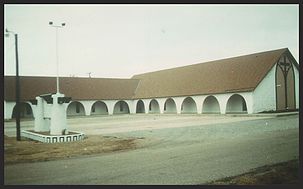 The Asbury Complex was made possible by the generous donation given by Gaynell Asbury to the City of ComancheBeautifully Designed for any OccasionWeddingsReceptionsFamily ReunionsClass ReunionsMusical or TheatricalSmall or Large PartiesSpecial EventsClub MeetingsCommercial Kitchen available for rentalsFor a tour of our facility give us a call at 439-5076. To make a reservation call City Hall at 439-8832 Comanche Nutrition Center And Senior Citizens Center“Our goal is to provide nutritious meals, fellowship, activities and education to our community”If you haven’t heard our Center is the place to be. It’s known that Senior Centers are designated as community focal points that not only provide helpful resources to older adults, but serve the community with nutritious meals, fellowship, activities, and some health services. We strive to be an accessible, friendly and inexpensive place that offers programs and services that promote active engagement and enjoyment of life by older adults. The following list of activities and services are typical programs that we offer:Nutrition Program$3.00 donation per meal for seniors 60 years and above. Those under 60 years will be charged $5.00 per meal. Home Delivered Meals, if you qualifyCarry Out MealsExercise ClassesRevive and Rebuild Classes are Tues. and Thurs. @ 10:30 a.m. by Wanda MooreExercise and Stretching  Mon. – Fri. @ 11:00Indoor Walking  Mon.- Fri. from 8:00 – 2:00Health Services Blood Pressure Checks, Flu Shots, Educational Information, Blood Sugar Checks, Health FairsInformation and AssistanceReferral and connection to appropriate community support servicesSocial Events and Programs EntertainmentBingo, Dominoes, Jigsaw Puzzles, Checkers, Birthday CelebrationsSpecial ActivitiesIndoor Picnics, Dances, Homemade Ice Cream, Holiday Activities, Christmas Candy Classes, Live EntertainmentFundraisers for Nutrition CenterBreakfast, Chicken Spaghetti, Garage Sale, Quilt Raffle, Freewheeler Bicycler Breakfast, Comanche T-shirts, Bluegrass/Gospel Jubilee and more. BRANT BALL ROOMThis large social hall comes complete with tables and chairs to accommodate your event. With a stage, sound system and different lighting possibilities that will enhance your event.BALL ROOM + DINING ROOM + KITCHENThe whole building can accommodate your larger venue complete with commercial kitchen. DINING ROOM + KITCHENThe dining room & kitchen are perfect for those get togethers or special occasions. WALTON BUILDINGThis building comes equipped with a small kitchenette. 